Supplementary InformationProcesses leading to reduced and oxidized carbon compounds during corrosion of zero-valent iron powder in alkaline anoxic conditionsTyphaine Guillemot, Benjamin Z. Cvetković, Dominik Kunz, Erich WielandLaboratory for Waste Management, Paul Scherrer Institute, Villigen PSI, SwitzerlandFigures 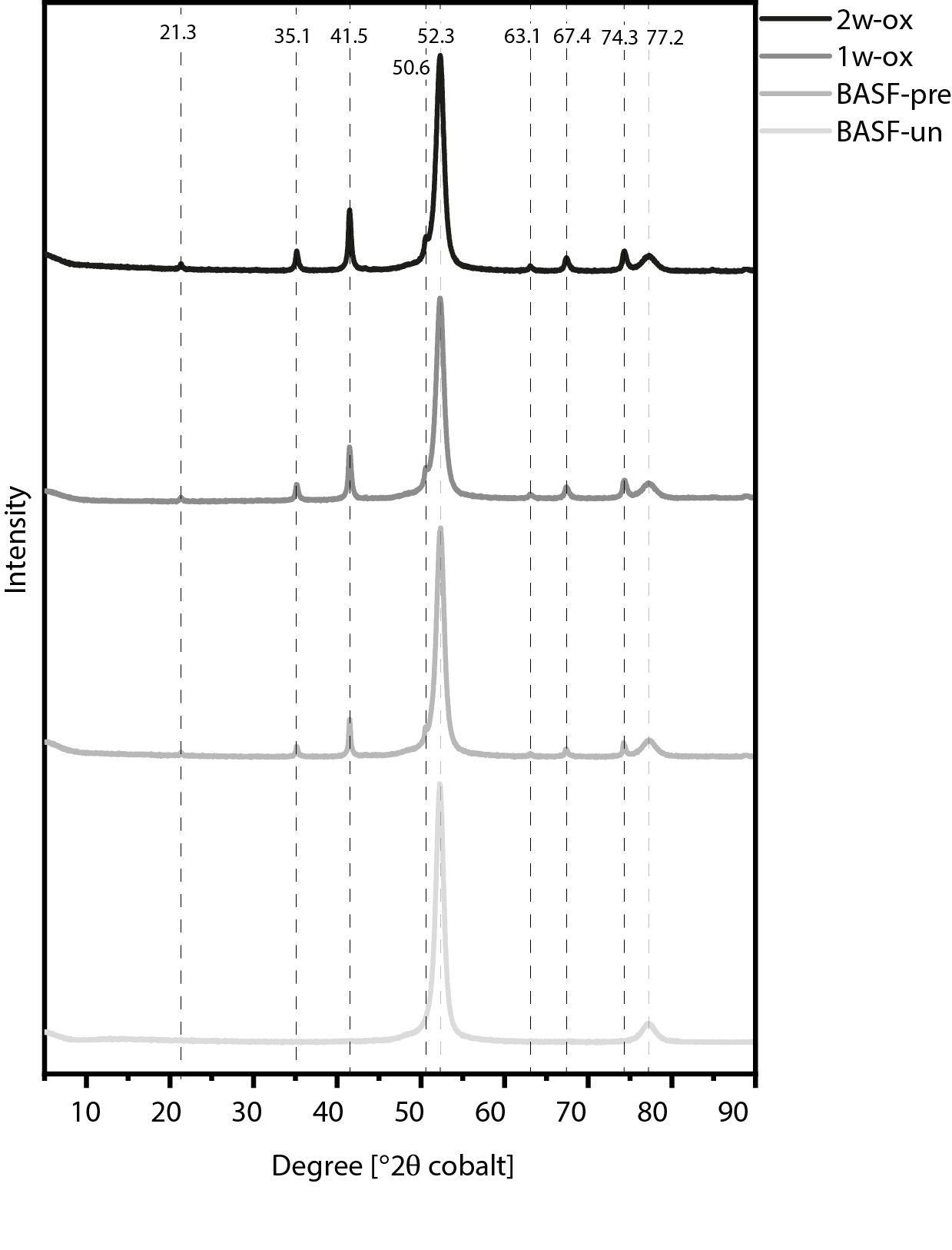 Figure S1: Phase identification of BASF-un, BASF-pre, BASF-1w-ox and BASF-2w-ox ZVI powders by XRD. The BASF-un has two pronounced peaks at ~52 and 77 °2θ, which are features of Fe0. In the diffractograms of BASF-pre and the oxidized BASF powders (BASF-1w-ox, BASF-2w-ox), new peaks emerged at ~21, 35, 41, 51, 63, 67 and 74 °2θ, indicating presence of Fe3O4. 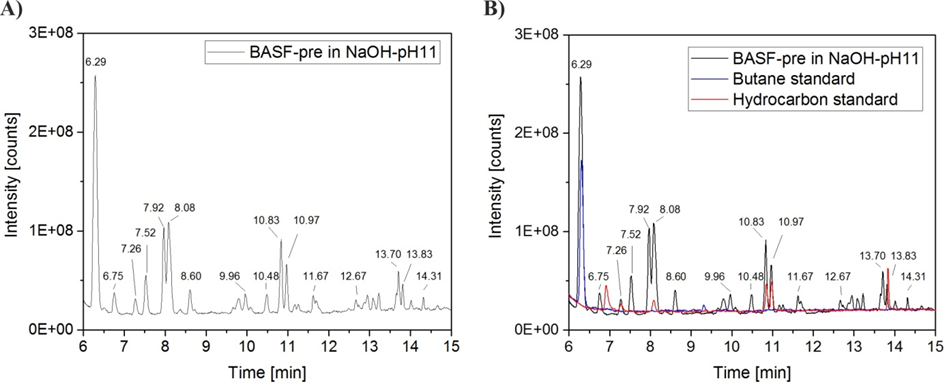 Figure S2: Chromatogram of a gas sample with overlapping peaks obtained by injections of standard gases (butane and a mixture of hydrocarbons: pentane, 1-hexene, hexane and heptane).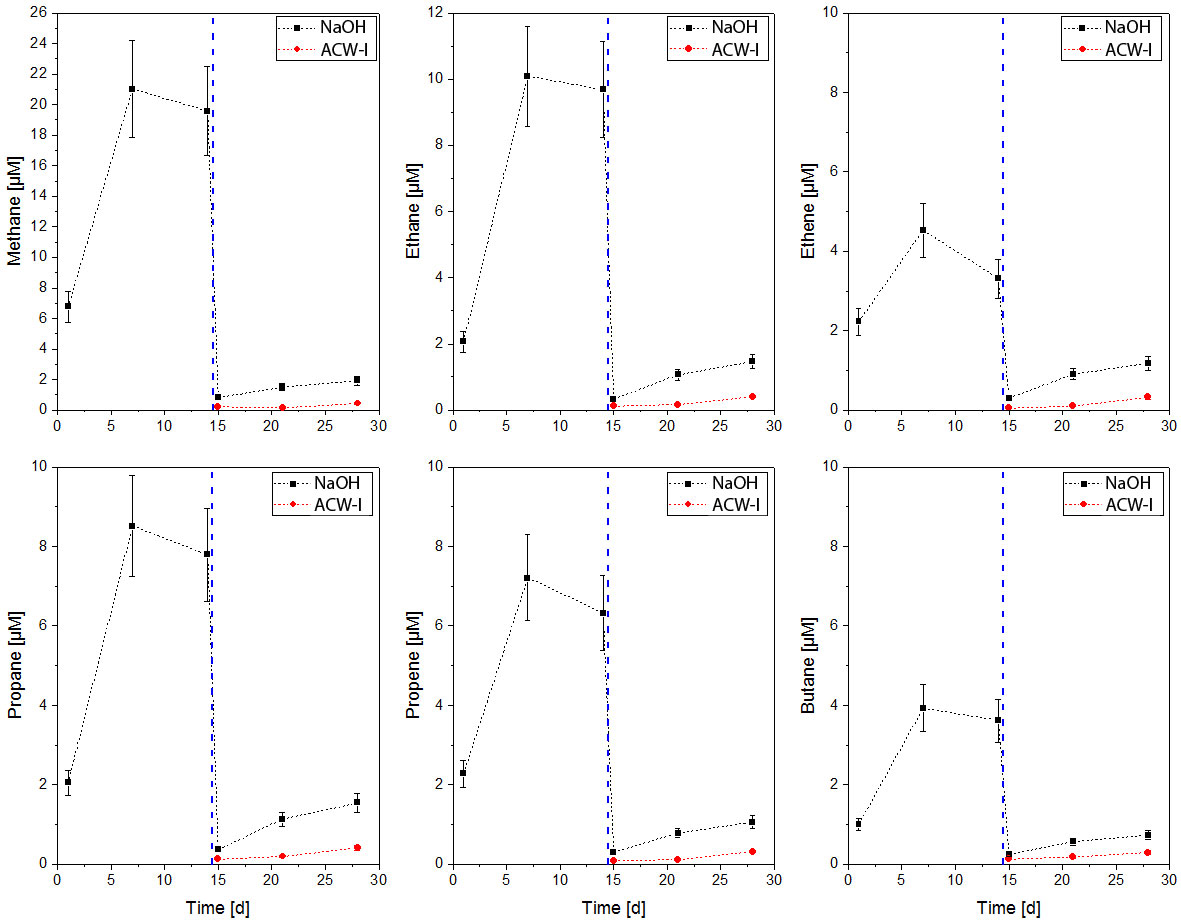 Figure S3: Concentration of hydrocarbons (HCs) upon replacement of NaOH by ACW-I solution. a) methane; b) ethane; c) ethene; d) propane; e) propene; f) butane.Figure S4: HC concentrations (μM) during solution exchange experiment with BASF-pre powder in a) NaOH at pH 11 and b) NaOH at pH 12.5.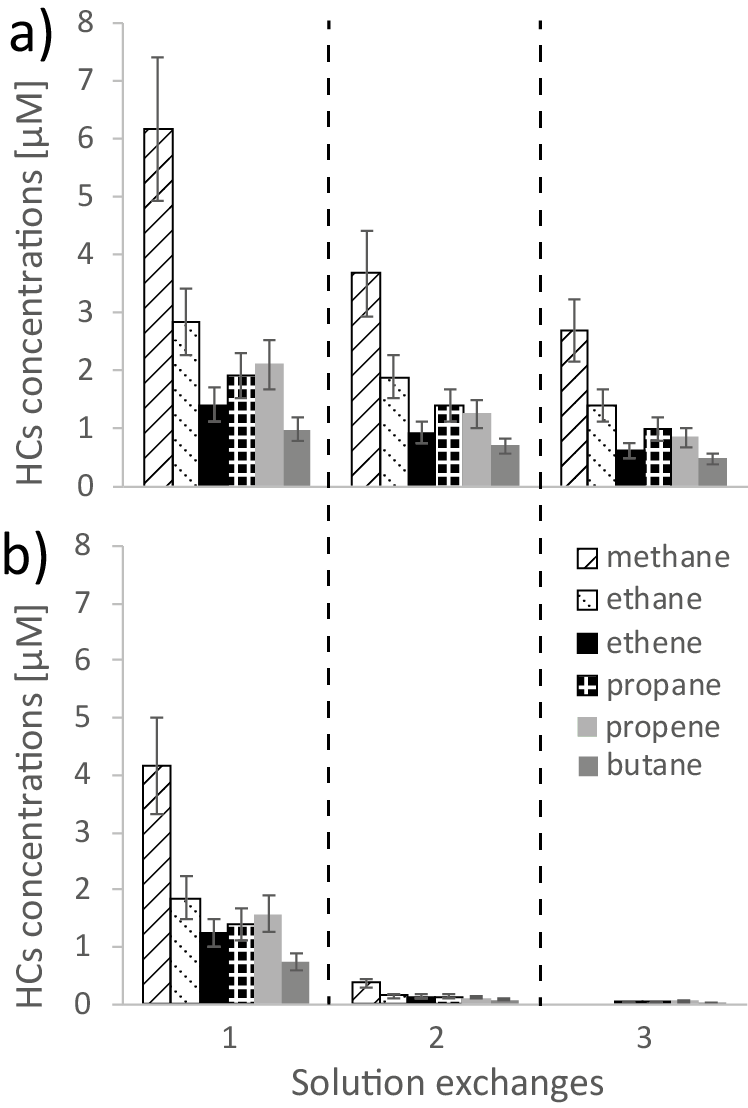 TablesTable S1: Time-dependent HC concentrations (μM) determined in the corrosion experiments with BASF-un, BASF-pre, BASF-1w-ox and BASF-2w-ox immersed in NaOH at pH 11 and 12.5.Table S2: Time-dependent carboxylic acid concentrations (μM) determined in the corrosion experiments with BASF-un, BASF-pre, BASF-1w-ox and BASF-2w-ox immersed in NaOH at pH 11 and 12.5 (FA = formic acid; AA = acetic acid; MA =  malonic acid; OA = oxalic acid; BA = butyric acid; GA = glycolic acid; PA = propionic acid; LA = lactic acid).Table S3: Time-dependent concentrations of H2 and HCs in corrosion experiment with BASF-pre iron powder in NaOH at pH 11.Table S4: Time-dependent concentrations of H2 and carboxylic acids in corrosion experiment with BASF-pre iron powder in NaOH at pH 11.Table S5: HC concentrations released during solution exchange experiments in NaOH.Table S6: Carboxylic acid concentrations released during solution exchange experiments in NaOH. (FA = formic acid; AA = acetic acid; MA = malonic acid; OA = oxalic acid; BA = butyric acid; GA = glycolic acid; PA = propionic acid; LA = lactic acid).Table S7: Carboxylic acid concentrations (μM) determined in the iron change experiments with BASF-pre, BASF-1w-ox and BASF-2w-ox immersed in NaOH at pH 11 and 12.5 (FA = formic acid; AA = acetic acid; MA = malonic acid; OA = oxalic acid; BA = butyric acid; GA = glycolic acid; PA = propionic acid; LA = lactic acid).Table S8: Concentrations of long HCs (C5-C7) released after 28 days of BASF-pre corrosion.Table S9: Molar fractions calculated from HC concentrations determined during corrosion of the BASF-pre powder immersed in NaOH and ACW at pH 11 and 12.5.pH initialtimeBASF-unBASF-unBASF-unBASF-unBASF-unBASF-unBASF-unBASF-preBASF-preBASF-preBASF-preBASF-preBASF-preBASF-prepH initial[d]methaneethaneethenepropanepropenebutanetotal carbonmethaneethaneethenepropanepropenebutanetotal carbonpH initial[d]Concentrations [μM]Concentrations [μM]Concentrations [μM]Concentrations [μM]Concentrations [μM]Concentrations [μM]Concentrations [μM]Concentrations [μM]Concentrations [μM]Concentrations [μM]Concentrations [μM]Concentrations [μM]Concentrations [μM]Concentrations [μM]1115.722.021.341.441.660.7424.715.245.942.913.482.891.7659.091127.572.981.642.12.31.134.4121.59.114.025.214.422.5987.0111710.935.172.023.22.931.8150.9429.4514.313.797.566.013.11118.8111411.165.622.243.593.381.9855.7134.0618.194.459.647.783.95147.4112110.065.562.193.663.571.9955.2153.1740.986.3722.6918.568.76306.6611288.124.942.33.243.761.7650.6452.6947.737.8528.8524.3210.78366.4812.514.971.811.281.371.660.7323.169.663.592.332.472.291.4441.5412.525.542.061.421.561.870.8426.1510.424.312.713.012.841.7448.9712.575.412.121.51.662.020.8827.218.924.12.823.083.031.7448.0512.5143.211.721.521.642.040.8524.138.783.782.532.722.651.5843.8312.5214.261.761.231.421.680.7522.547.933.762.432.752.761.5142.8812.5284.021.921.421.621.990.8624.979.413.882.592.812.861.3944.92pH initialtime1w-ox1w-ox1w-ox1w-ox1w-ox1w-ox1w-ox2w-ox2w-ox2w-ox2w-ox2w-ox2w-ox2w-oxpH initial[d]methaneethaneethenepropanepropenebutanetotal carbonmethaneethaneethenepropanepropenebutanetotal carbonpH initial[d]Concentrations [μM]Concentrations [μM]Concentrations [μM]Concentrations [μM]Concentrations [μM]Concentrations [μM]Concentrations [μM]Concentrations [μM]Concentrations [μM]Concentrations [μM]Concentrations [μM]Concentrations [μM]Concentrations [μM]Concentrations [μM]111000.020.030.090.050.600000.070.020.291120.20.090.050.060.110.061.230.320.110.090.070.120.041.451170.210.10.050.060.110.061.260.980.480.290.310.310.134.911140.810.550.150.310.260.154.521.430.690.670.520.660.248.6511212.611.430.630.880.840.413.490.660.30.190.190.220.083.1911282.241.20.540.710.670.3211.141.420.820.490.550.550.238.2612.5100000.070.040.370.290.10.110.070.130.041.4712.5200000.070.040.370.240000.070.010.4912.570.220.130.040.060.110.051.270.470.220.210.160.220.072.7512.5141.430.960.130.440.380.146.630.340.180.130.110.170.062.0412.5210.220.160.040.070.120.051.390.810.410.370.290.40.134.9612.5280.440.380.070.220.20.131.210.710.550.490.620.217.9pH initialtimeBASF-unBASF-unBASF-unBASF-unBASF-unBASF-unBASF-unBASF-unBASF-unBASF-preBASF-preBASF-preBASF-preBASF-preBASF-preBASF-preBASF-preBASF-prepH initial[d]FAAAMAOABAGAPALAtotal carbonFAAAMAOABAGAPALAtotal carbonpH initial[d]Concentrations [μM]Concentrations [μM]Concentrations [μM]Concentrations [μM]Concentrations [μM]Concentrations [μM]Concentrations [μM]Concentrations [μM]Concentrations [μM]Concentrations [μM]Concentrations [μM]Concentrations [μM]Concentrations [μM]Concentrations [μM]Concentrations [μM]Concentrations [μM]Concentrations [μM]Concentrations [μM]1114650.51.900.40062.113350000.80084.61124460.53.900.50066.312360000.70085.41174550.64.800.50067.41439000.11.70.6097.6111447120.71.60.20.50.7080.215380.41.20.12.10.80101.6112145100.93.400.60.5077.218400.30.70.21.50.70106.211285281.01.60.20.60.70.680.116380.60.60.11.40.70100.312.511200.42.400001817411.45.102.90.80121.612.522000.42.7000026.618411.69.002.80.60130.212.573540.53.4000051.319481.814.50.13.20.90158.912.5143300.53.7000041.921421.74.50.23.31.00129.512.5214000.54.00.10.30050.513362.411.603.10.60123.412.5284000.54.000.30050.118402.03.102.20.80117pH initialtime1w-ox1w-ox1w-ox1w-ox1w-ox1w-ox1w-ox1w-ox1w-ox2w-ox2w-ox2w-ox2w-ox2w-ox2w-ox2w-ox2w-ox2w-oxpH initial[d]FAAAMAOABAGAPALAtotal carbonFAAAMAOABAGAPALAtotal carbonpH initial[d]Concentrations [μM]Concentrations [μM]Concentrations [μM]Concentrations [μM]Concentrations [μM]Concentrations [μM]Concentrations [μM]Concentrations [μM]Concentrations [μM]Concentrations [μM]Concentrations [μM]Concentrations [μM]Concentrations [μM]Concentrations [μM]Concentrations [μM]Concentrations [μM]Concentrations [μM]Concentrations [μM]11117150.44.20.200.6059.211110.53.9000042.311220180.65.50.200.807212120.53.9000045.311719170.65.90.200.8069.811130.64.2000047.2111418150.65.60.200.60.665.421201.64.900.60076.8112123220.85.90.20.40.80.586.714130.85.7000053.8112826211.37.80.20.61.01.396.418171.48.5000073.212.5118180.51.10.200.8060.918140.71.3000050.712.5222180.73.90.100.70.672.217191.15.2000068.712.5721180.96.00.100.60.575.420201.67.600.20080.412.51422200.61.70.200.7070.119150.81.7000054.812.52120201.15.700.20075.119171.85.300.30069.612.52820181.16.700.20073.126192.98.200.30089.7Timemethaneethaneethenepropanepropenebutanehydrogen[d]Concentrations [μM]Concentrations [μM]Concentrations [μM]Concentrations [μM]Concentrations [μM]Concentrations [μM]Concentrations [μM]13.781.151.060.930.990.660.9613.331.050.990.830.960.401.0824.281.521.331.271.340.671.6924.831.641.431.351.460.831.6245.301.861.551.531.480.911.7845.251.801.541.481.560.831.8877.492.922.302.472.261.422.3079.213.792.893.182.861.783.49147.693.072.442.772.471.681.451410.574.593.474.093.502.362.44Timeformic acidacetic acidmalonic acidoxalic acidbutyric acidglycolic acidlactate[d]Concentrations [μM]Concentrations [μM]Concentrations [μM]Concentrations [μM]Concentrations [μM]Concentrations [μM]Concentrations [μM]115.2547.771.389.340.102.622.24113.7646.581.388.980.102.432.44215.7244.332.119.560.161.571.79215.4146.621.958.340.171.611.81415.9844.612.0112.420.161.641.87415.2942.902.0712.440.141.571.68716.6245.322.4314.400.161.842.00716.5049.462.3912.130.191.842.111412.7342.762.6017.240.112.121.901415.1845.172.8816.530.162.022.03ZVIpHExchangemethaneethaneethenepropanepropenebutaneZVIpHExchangeConcentrations [μM]Concentrations [μM]Concentrations [μM]Concentrations [μM]Concentrations [μM]Concentrations [μM]BASF-pre1116.182.841.421.932.121.00BASF-pre1123.691.900.931.391.260.71BASF-pre1132.701.400.631.000.850.48BASF-pre12.514.161.861.251.391.580.73BASF-pre12.520.380.140.130.140.120.08BASF-pre12.53000.040.040.060.03BASF-1w-ox1110.390.170.040.070.100.03BASF-1w-ox1120.300.140.030.080.080.03BASF-1w-ox1130.370.190.070.120.130.08BASF-1w-ox12.5100000.010BASF-1w-ox12.5200000.030BASF-1w-ox12.5300.0700.040.090.04BASF-2w-ox1110.340.120.100.070.110.03BASF-2w-ox1120.230.100.060.060.090.03BASF-2w-ox1130.220.100.070.070.110.06BASF-2w-ox12.510.210.090.030.040.070.02BASF-2w-ox12.520.160.090.040.050.080.02BASF-2w-ox12.530.230.100.080.080.130.07ZVIpHExchangeFAAAMAOABAGAPALAZVIpHExchangeConcentration [μM]Concentration [μM]Concentration [μM]Concentration [μM]Concentration [μM]Concentration [μM]Concentration [μM]Concentration [μM]BASF-pre11110460.52.401.601.8BASF-pre112000.42.60000BASF-pre113000.21.40000BASF-pre12.5113491.27.002.202.2BASF-pre12.520000.50000BASF-pre12.53000000001w-ox11116110.43.80.100.60.51w-ox1120000.700001w-ox113000000001w-ox12.5117120.74.60.10.20.60.81w-ox12.520000.500001w-ox12.53000000002w-ox11112110.64.100002w-ox1120000.900002w-ox113000000002w-ox12.51151314.200.300.92w-ox12.52000000002w-ox12.5300000000ZVIpHExchangeFAAAMAOABAGAPALAZVIpHExchangeConcentrations [μM]Concentrations [μM]Concentrations [μM]Concentrations [μM]Concentrations [μM]Concentrations [μM]Concentrations [μM]Concentrations [μM]BASF-pre11111460.62.701.701.9BASF-pre11220900.20.801.902.3BASF-pre113301420002.204.1BASF-pre12.5113461.27.202.402.1BASF-pre12.5228882.819.103.503.6BASF-pre12.53421334.637.606.40.76.0BASF-1w-ox11117140.44.30.100.60BASF-1w-ox11236321.09.10.40.21.30.5BASF-1w-ox11346451.1100.40.31.50.8BASF-1w-ox12.5120150.84.90.200.80BASF-1w-ox12.5239311.48.70.20.31.00.8BASF-1w-ox12.5357542.211.40.30.61.51.6BAF-2w-ox11113130.53.50000BAF-2w-ox11223251.07.7000.60BAF-2w-ox11336431.510.70.10.30.90BAF-2w-ox12.5118161.14.60000BAF-2w-ox12.5234312.18.400.40.70.6BAF-2w-ox12.5345462.69.700.60.91.0Concentrations [μM]Concentrations [μM]Concentrations [μM]Concentrations [μM]SolutionsPentaneHexeneHexaneHeptaneACW / pH 110.340.690.100.03ACW /  pH 12.50.310.350.100.04NaOH / pH 112.672.140.830.28NaOH / pH 12.51.621.460.480.15Concentrations [µM]Concentrations [µM]Concentrations [µM]mass fraction (%) mass fraction (%) mass fraction (%) SolutionsC1C2-C4C5-C7C1C2-C4C5-C7ACW / pH 113.84.71.220.7552.626.66ACW / pH 12.52.12.90.814.5358.8126.66NaOH / pH 1134.140.95.922.5857.8119.61NaOH / pH 12.58.813.13.717.7144.6537.64